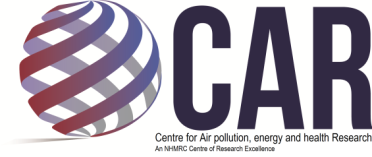 CAR Postdoctoral Fellowship Referee ReportDue date: 22 July 2020 by 5pm AEDTThank you for providing a referee report. Could you please provide up to ½ page for responses to Q1-4.  Note: the applicant is expected to provide you with the copy of his/her application to help you provide this report.  Applicant’s name: ______________________________________□ I acknowledge that I have reviewed the applicant’s CAR Postdoctoral Fellowship Application 2020 (please tick)1. What are the applicant’s strengths/skills and weaknesses in relation to the proposed fellowship? 2. Are there skills/expertise that will the applicant need to develop in order to undertake the project successfully? Are there strategies available to develop these and in your view, how capable is the candidate to develop these? 3. Other comments relating to the academic skills and qualifications of the applicant4. Please provide a brief comment on the quality /relevance of the proposed project to CAR’s vision.5. How do you rate the applicant/application in terms of: (Please rate these based upon evidence/your knowledge of the candidate from 1-10: 1- needs development; 5 - adequate; 10 – outstanding or na= not able to rate).(a) autonomy and creativity in conceiving their research project, including the generation of hypotheses, research design and method development = ___(b) demonstrated skills and experience to work independently in executing the project, interpreting results and writing papers = ____(c ) potential for research translation/impact of the proposed project e.g. informing policy or practice, improving research methodologies or improving well-being of the community, engagement with community or other stakeholders= ____.(d) collegiality e.g the ability and willingness to pitch in to team tasks such as SC meetings, translation, writing, organising events=_________Referee’s name: ______________________Signature: __________________________ 			Date: ______________________